EDITAL DE CONVOCAÇÃO Nº 002/2023ALTERAÇÃO DE CARGA HORÁRIA TEMPORÁRIA CONFORME CLASSIFICAÇÃO FINAL DO EDITAL Nº 006/2022.Ficam convocados os Professores e Profissionais de Apoio à Educação abaixo relacionados a comparecer na CASA DA CULTURA, sito à Praça Cezário Amarante, Bairro Centro, dia 16 de Janeiro de 2023, conforme esta convocação com o cronograma para escolha de vagas conforme classificação final do Edital de Alteração de Carga Horária nº 006/2022.CRONOGRAMA DA CHAMADADATA DA CHAMADA: 16/01/2023 LOCAL: CASA DA CULTURA                                                Atenciosamente,GIOVANI NUNESPrefeito MunicipalDANIELE HUGEN RODRIGUESSecretária Municipal de AdministraçãoFABIANO PADILHASecretário Municipal de Educação, Cultura e DesportoCLASSIFICAÇÃO E RESULTADO FINAL DO EDITAL Nº 006/2022 DE ALTERAÇÃO DE CARGA HORÁRIA DOS SERVIDORES EFETIVOS NO MAGISTÉRIO   PÚBLICO MUNICIPAL DE SÃO JOAQUIM-SC CONFORME LEI COMPLEMENTAR Nº 4.183/2013 DE 20/12/2013.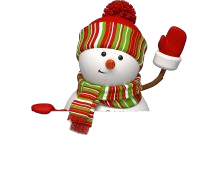 HORÁRIOCARGO13h30minPROFESSOR DE EDUCAÇÃO FÍSICA13h40minPROFESSOR DE MATEMÁTICA13h45minPROFESSOR DE INGLÊS13h50minPROFESSOR DE ARTE14hPROFESSOR DE MÚSICA14h05minPROFESSOR DE CIÊNCIAS14h15minPROFESSOR DE HISTÓRIA14h30minPROFESSOR DE GEOGRAFIA14h45minPROFESSOR DE PRÉ-ESCOLA15hPROFESSOR DE ANOS INICIAISPROFESSOR EDUCAÇÃO FÍSICALeticia Silva PereiraPROFESSOR MATEMÁTICAJanaina Borges HabitzreuterPROFESSOR LÍNGUA PORTUGUESASirlei Rodrigues de SouzaPROFESSOR LÍNGUA INGLESASilvana Florêncio e SilvaPROFESSOR GEOGRAFIAGeneci Ribeiro Lima FerreiraTuiza Padilha de Lima RissiJoão Pereira Lima da SilvaLuziane Ribeiro SouzaPROFESSOR HISTÓRIAMaria Elizandra PadilhaClaudia GóssPROFESSOR CIÊNCIAS Simoni Lima Ribeiro PereiraKelly Guimarães DutraPROFESSOR ARTEElenita Abel Matos Cechinel PROFESSOR MÚSICALuiz Aguinaldo NunesPROFESSOR PRÉ ESCOLAAdriana Farias de AlmeidaEdna Soloi da Rosa AziFabiana Moreira HenriqueSabrina Maciel de OliveiraPROFESSOR ANOS INICIAISJosé Leonardo do Nascimento Claudia Elenice PadilhaMarly de Fátima Pereira MartinsJanira Sebastiana Lopes OrueCleumara da RosaGleci Terezinha dos SantosAna Paula de Lima Marcia Pacheco da Silva Oliveira Silvana Pereira SchlischtingMaiana Pereira Oliveira NunesSilvana Nunes da Silva